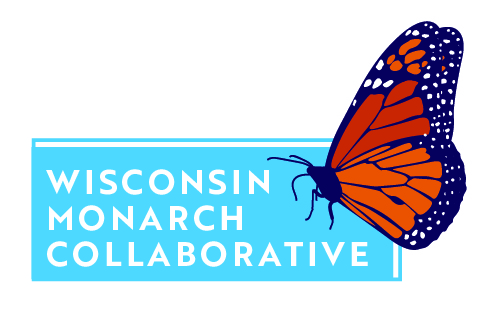 December 2019 Social Snippet The monthly social snippets offer one call to action and one informational piece. Feel welcome to post one early in the first half of the month and another in the second -- set a reminder on your calendar for each!Most text can simply be copied and pasted. Anything that is highlighted yellow is something that you will have to adjust or delete yourself before you post (such as the name of the photographer of the photo you choose).Call to Action Snippet: DonatePhoto suggestions:  “Donate” section of photo library is great to choose from.FACEBOOK: Give a meaningful holiday gift to a loved one: donate to support monarch conservation in a loved one’s name. Visit wimonarchs.org and click “Donate” to learn how: https://bit.ly/2HslZ0E Photo by: ...Hashtags: #wimonarchsTWITTER: Give a meaningful holiday gift to a loved one: donate to support monarch conservation in a loved one’s name. Visit wimonarchs.org and click “Donate” to learn how: https://bit.ly/2HslZ0E #wimonarchsPic by: ...INSTAGRAM:Give a meaningful #holidaygift to a loved one: #donate to support #monarch #conservation in a loved one’s name. Visit wimonarchs.org and click “Donate” to learn how.Photo by: ...Hashtags: #wimonarchsInformative Social Snippet: What are monarchs doing right now? Fir treesPhoto suggestions: “Monarchs in Mexico” section of photo library is great to choose from.FACEBOOK: Monarchs will spend the winter in the oyamel fir forests of central Mexico. These forests grow only at altitudes of 6900-13500 feet, and form a protective canopy that’s perfect for butterflies. It reduces exposure to winds, rain, and snow, while also keeping in warmth and humidity. These forests are threatened by logging and climate change, which in turn threatens monarchs. Together, we do all that we can do for them while they’re in Wisconsin, and are champions on their behalf throughout the year! You’re a big part of that. THANK YOU!Photo by: ...Hashtags: #wimonarchsTWITTER: #Monarchs will spend the winter in the oyamel fir forests of central #Mexico. This #habitat forms a protective canopy that’s perfect for #butterflies by reducing exposure to winds, rain, and snow, while also keeping in warmth and humidity. #wimonarchsPic by: ...INSTAGRAM:#Monarchs will spend the winter in the oyamel fir forests of central #Mexico. These forests grow only at altitudes of 6900-13500 feet, and form a protective canopy that’s perfect for #butterflies. It reduces exposure to winds, rain, and snow, while also keeping in warmth and humidity. These forests are threatened by logging and climate change, which in turn threatens monarchs. Together, we do all that we can do for them while they’re in Wisconsin, and are champions on their behalf throughout the year! You’re a big part of that. THANK YOU!Photo by: ...Hashtags: #wimonarchs